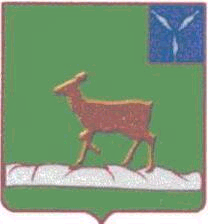 ИВАНТЕЕВСКОЕ РАЙОННОЕ СОБРАНИЕИВАНТЕЕВСКОГО МУНИЦИПАЛЬНОГО РАЙОНАСАРАТОВСКОЙ ОБЛАСТИДвадцать первое заседание РЕШЕНИЕ №63 от 23 декабря 2022 годас. Ивантеевка«Об утверждении Прогнозного плана приватизации имущества, находящегося в собственности Ивантеевского муниципального района на 2023 год»В соответствии с Федеральными законами от 21.12.2001 №178-ФЗ «О приватизации государственного и муниципального имущества», от 06.10.2003 №131-ФЗ «Об общих принципах организации местного самоуправления в Российской Федерации», порядком управления и распоряжения муниципальной собственностью и на основании 19 Устава Ивантеевского муниципального района,  Ивантеевское районное Собрание РЕШИЛО:1. Утвердить Прогнозный план приватизации имущества, находящегося в собственности Ивантеевского муниципального района на 2023 год согласно Приложению №1.	2. Администрации Ивантеевского муниципального района обеспечить  в установленном порядке реализацию  прогнозного плана приватизации имущества, находящегося в собственности Ивантеевского муниципального района на 2023 год, утверждённого настоящим решением. 3. Решение вступает в силу со дня его принятия.Председатель Ивантеевскогорайонного Собрания  	                                                                   А.М. Нелин